2. Постановление вступает в силу со дня его обнародования.3. Контроль за исполнением настоящего постановления оставляя за собой.И.о. главы Администрации Истоминского сельского поселения                                                                 Д.А. КудовбаПостановление вноситСтарший инспектор Лякина А.АПриложение №1к муниципальной программеИстоминского сельского поселения «Развитие физической культуры и спорта»Расходы местного бюджетаНа реализацию муниципальной программыПриложение №2к муниципальной программеИстоминского сельского поселения «Развитие физической культуры и спорта»Расходы местного бюджета на реализацию муниципальной программы.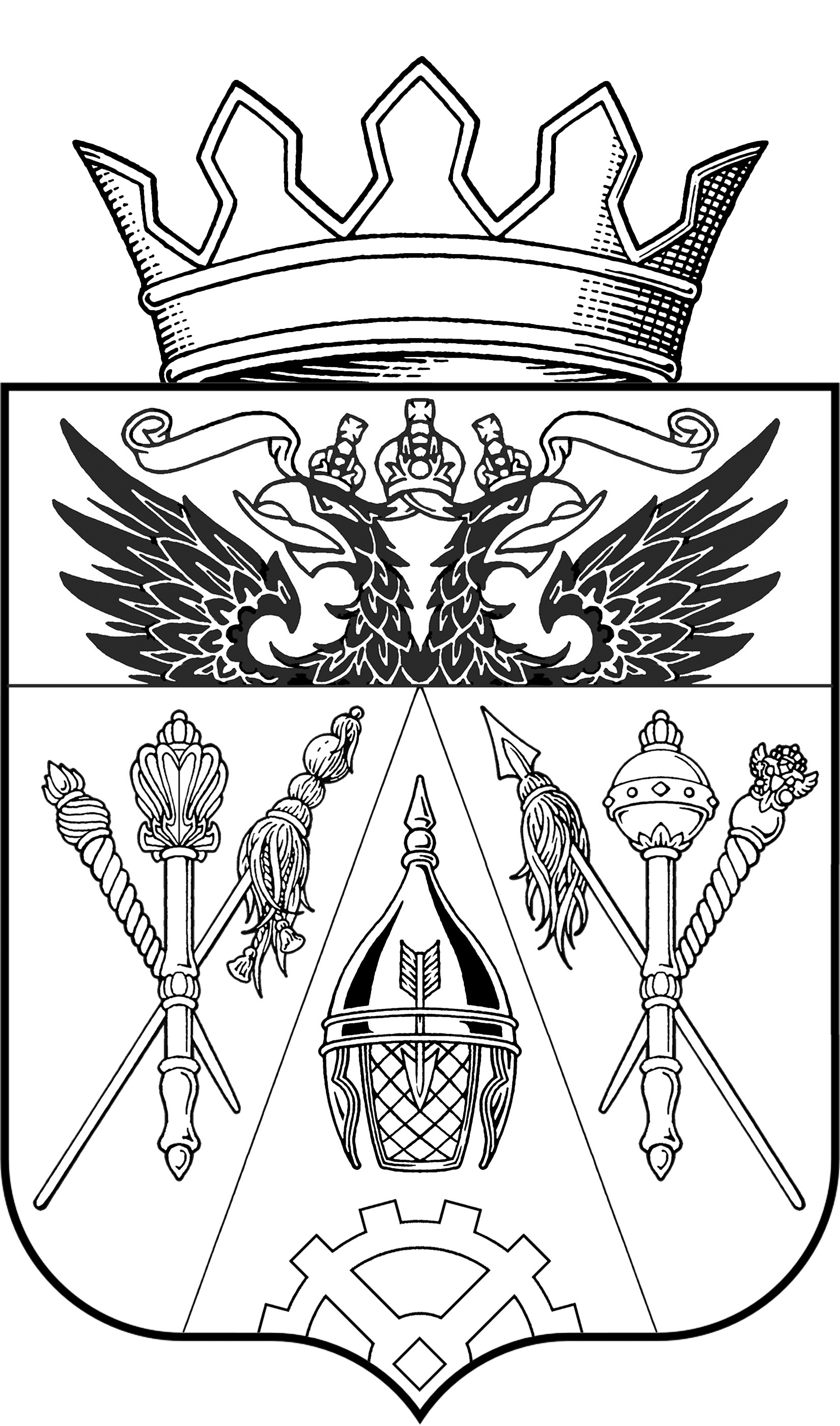 АДМИНИСТРАЦИЯ ИСТОМИНСКОГО СЕЛЬСКОГО ПОСЕЛЕНИЯАКСАЙСКОГО РАЙОНА РОСТОВСКОЙ ОБЛАСТИПОСТАНОВЛЕНИЕ28.02.2019 г.                                                                                                                          № 53х. ОстровскогоО внесении изменений в ПостановлениеАдминистрации Истоминского сельского поселенияОт 16.12.2013 г. №428 «Об утверждении муниципальной программы Истоминского сельского поселения «Развитие физическойкультуры и спорта» на 2014-2020 годы»В соответствии с Постановлением  Администрации Истоминского сельского поселения № 284 от 15.08.2013 «Об утверждении Порядка разработки, реализации и оценки эффективности муниципальных программ Истоминского сельского поселения», в связи с изменением объема бюджетных ассигнований,ПОСТАНОВЛЯЮ:1. Внести в муниципальную программу Истоминского сельского поселения «Развитие физической культуры и спорта» следующие изменения:в приложении:1) в разделе « Паспорт программы»:- подраздел «ресурсное обеспечение муниципальной программы»Объемы финансирования на реализацию программы составляют  6206,0 тыс. руб., в    том числе:2014 – 68,2 тыс. руб.;2015 – 5891,1 тыс. руб.;2016 – 64,7 тыс. руб.;2017 – 40,0 тыс. руб.;2018 – 6,2 тыс. руб.;2019 - 40,0 тыс. руб.;2020 - 40,0 тыс. руб.;2) В разделе ПАСПОРТ подпрограммы «Развитие физической культуры и массового спорта»-  подраздел ресурсное обеспечение подпрограммы изложить в следующей редакции: Объемы финансирования на реализацию программы составляют  6206,0 тыс. руб., в    том числе:2014 – 68,2 тыс. руб.;2015 – 5891,1 тыс. руб.;2016 – 64,7 тыс. руб.;2017 – 40,0 тыс. руб.;2018 – 6,2 тыс. руб.;2019 - 40,0 тыс. руб.;2020 - 40,0 тыс. руб.;СтатусНаименование муниципальной программы, основного мероприятияОтветственный исполнительКод Бюджетной классификации ‹1›Код Бюджетной классификации ‹1›Код Бюджетной классификации ‹1›Код Бюджетной классификации ‹1›Расходы ‹2› (тыс. руб.), годыРасходы ‹2› (тыс. руб.), годыРасходы ‹2› (тыс. руб.), годыРасходы ‹2› (тыс. руб.), годыРасходы ‹2› (тыс. руб.), годыРасходы ‹2› (тыс. руб.), годыРасходы ‹2› (тыс. руб.), годыСтатусНаименование муниципальной программы, основного мероприятияОтветственный исполнительЦСРВРР3Пр2014201520162017201820192020Муниципальная программа«Развитие физическойкультуры и спорта»Зам. Главы Администрации Истоминского сельского поселения050000068,25891,164,740,06,240,040,0Подпрограмма 1«Развитие физическойкультуры и массового спорта»Зам. Главы Администрации Истоминского сельского поселения051000068,25891,164,740,06,240,040,0Основное мероприятие 1.1.Физкультурные и массовые спортивные мероприятияЗам. Главы Администрации Истоминского сельского поселения051241724011020,00,00,00,00,00,00,0Основное мероприятие 1.1.Физкультурные и массовые спортивные мероприятияЗам. Главы Администрации Истоминского сельского поселения051002417024011010,00,01,710,01,510,010,0Основное мероприятие 1.2.Мероприятия по обеспечению содержания имуществаЗам. Главы Администрации Истоминского сельского поселения0512418240110222,645,60,00,00,00,00,0Основное мероприятие 1.2.Мероприятия по обеспечению содержания имуществаЗам. Главы Администрации Истоминского сельского поселения051002418024011020,00,063,030,04,730,030,0Основное мероприятие 1.3.Реализация расходов (уплата налогов, сборов и иных платежей)Зам. Главы Администрации Истоминского сельского поселения0512463850110245,665,50,00,00,00,00,0Основное мероприятие 1.4.Мероприятие по обустройству спортивных площадокЗам. Главы Администрации Истоминского сельского поселения051247324011020,05780,00,00,00,00,00,0СтатусНаименование муниципальной программыОтветственный исполнительОценка расходов (тыс. руб.), годыОценка расходов (тыс. руб.), годыОценка расходов (тыс. руб.), годыОценка расходов (тыс. руб.), годыОценка расходов (тыс. руб.), годыОценка расходов (тыс. руб.), годыОценка расходов (тыс. руб.), годыСтатусНаименование муниципальной программыОтветственный исполнитель201420152016201720182019202012345678910Муниципальная программа«Развитие физическойкультуры и спорта»всего68,25891,164,740,06,240,040,0Муниципальная программа«Развитие физическойкультуры и спорта»местный бюджет68,25891,164,740,06,240,040,0Подпрограмма 1«Развитие физическойкультуры и массового спорта»всего68,25891,164,740,06,240,040,0Подпрограмма 1«Развитие физическойкультуры и массового спорта»местный бюджет68,25891,164,740,06,240,040,0